https://link.springer.com/article/10.1007/s10876-022-02334-2#:~:text=To%20prepare%201%20M%20stock,stirrer%20at%2027%20%C2%B0C.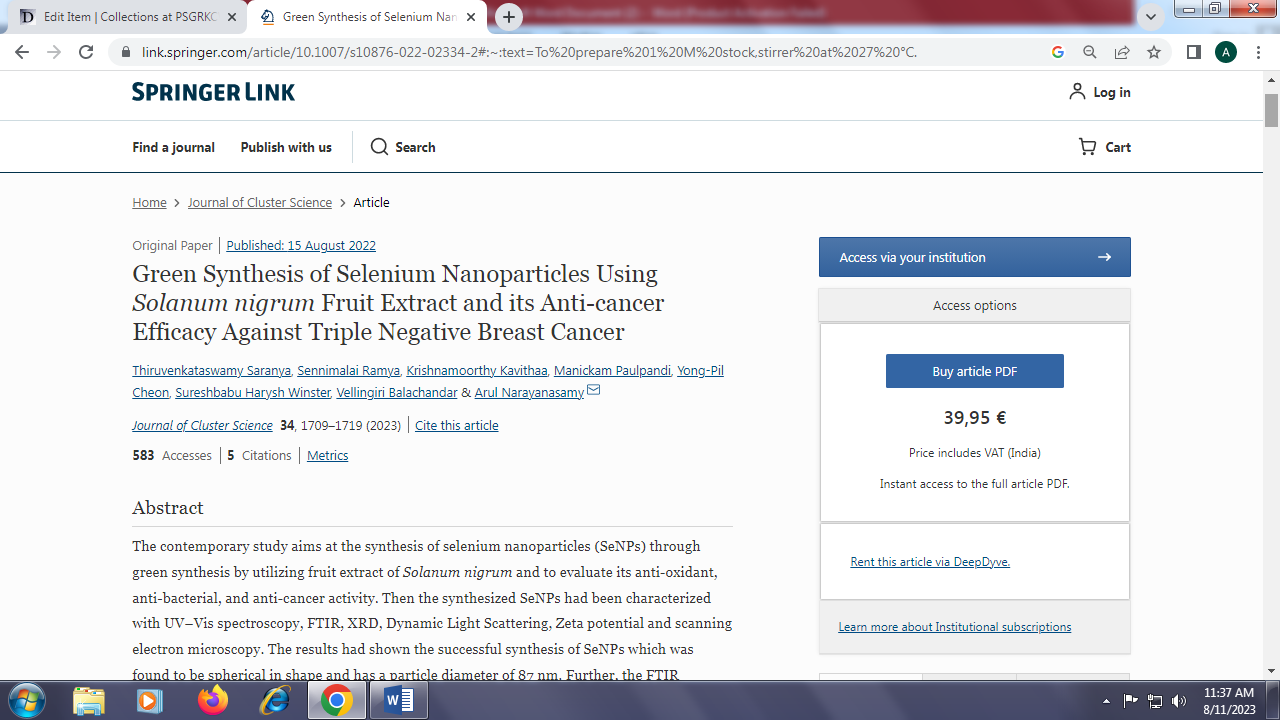 